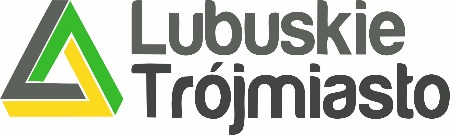 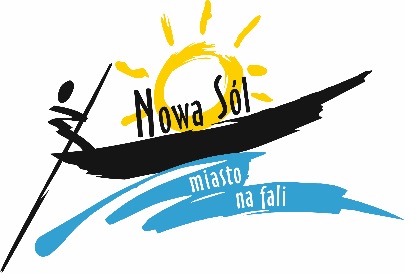 Zaproszenie Stowarzyszenie Lubuskie Trójmiasto i Urząd Miejski w Nowej Soli zapraszają Mieszkańców Nowej Soli do udziału w spotkaniu konsultacyjnym w procesie przygotowania Diagnozy strategicznej do Strategii Rozwoju Ponadlokalnego Zielonogórsko - Nowosolskiego Obszaru Funkcjonalnego (ZNOF) Z korzyścią dla Mieszkańców przygotowujemy diagnozę Zielonogórsko – Nowosolskiego Obszaru Funkcjonalnego.Włącz się w dyskusję! Aktywnie działaj, aby Tobie i Twoim bliskim w żyło się lepiej!3 czerwca 2022 o godzinie 12:30 spotykamy się w Nowosolskim Domu Kultury przy ul. Marszałka J. Piłsudskiego 49W programie praca warsztatowa według ustalonego harmonogramu 
(w zależności od liczb uczestników spotkania)Przywitanie i przedstawienie prowadzącychPrzedstawienie celowości konsultacji oraz przygotowywanej diagnozy Zielonogórsko – Nowosolskiego Obszaru Funkcjonalnego oraz strategii dla tego obszaru funkcjonalnegoPrzedstawienie ramowego planu konsultacjiOpracowanie wspólnie z uczestnikami i uczestniczkami regulaminu spotkania [A]Podział uczestników i uczestniczek na grupy [B]Praca w grupach nad zagadnieniem nr 1 (techniki: kwiat lotosu, plaster miodu) [C] Praca w grupach nad zagadnieniem nr 2 (technika: kawiarenka obywatelska) [E]Praca w grupach nad zagadnieniem nr 3 (techniki: mapowanie, burza mózgów) [F]Przedstawienie opracowanego tematu na forum przez każdą z grup [D]Głosowanie nad najważniejszymi problemami dot. wszystkich poruszanych zagadnień [G] Przedstawienie wyników głosowania wraz z dyskusjąPodziękowania i zakończenie spotkania Tematy poruszane podczas spotkań:Zagadnienie nr 1. Coraz częstsze występowanie niekorzystnych zjawisk związanych ze zmianami klimatu: susz, powodzi, wichur, smogu na terenie całego Zielonogórsko-Nowosolskiego Obszaru FunkcjonalnegoZagadnienie nr 2. Niekorzystne trendy demograficzne na terenie całego Zielonogórsko-Nowosolskiego Obszaru FunkcjonalnegoZagadnienie nr 3. Brak zintegrowanego transportu publicznego na terenie całego Zielonogórsko-Nowosolskiego Obszaru Funkcjonalnego (z uwzględnieniem komunikacji publicznej, transportu rowerowego, pieszego oraz alternatywnego).